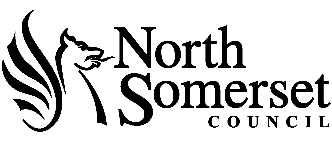 Application for a body of persons exemptiontaking place within North Somerset Children and Young Persons Act S.37(3)(b)It is important that this form, duly completed, should be sent so as to reach the licensing authority not less than 21 days before the first performance or activity for which the license is requested, since the licensing authority may otherwise refuse to grant a licenseSection 1 – organisation details*The applicant must have the authority to agree, on behalf of the organisation, to any terms and conditions set out by the local authority.Section 2 - details of performance If your application is for a yearly term and you have not arranged any performances, please continue to section 3Section 3 – safeguarding arrangementsName of organisationRegistered address of organisationinc. postcodeTelephone numberEmail addressName of applicant*Position in organisationAddress if differentInc. postcodeTelephone numbersEmail addressPerformance titleAddress of venueinc. postcodeDate(s) of performance(s)Time(s) of performance(s)Description of the performance in respect of which the approval is requested.Please provide as full a description as you can about what the children will actually be required to do.Name of person responsible for child protection and safeguarding Position in organisationAddress Inc. postcodeTelephone numbersEmail addressHow do you ensure your child protection policy is followed throughout your organisation? What safeguarding training do you provide to those in your organisation who come in to contact with children?What arrangements do you have in place for the supervision of the children at rehearsals and performances?Have BOPA applications been made to other local authorities?If yes, which authorities and datesHas your organisation ever had a BOPA refused?If yes, which authorities Declaration of compliance with The Children (Performances and Activities) (England) Regulations 2014 I confirm that no payment in respect of taking part in the performance(s), other than for offsetting expenses, will be made to any young persons or to anyone on their behalf such as a parent/carer.I confirm that the child protection policy for the organisation is attached.I confirm that all the young people’s parents/carers have confirmed that they are fit and that their health will not suffer by taking part in the performance(s).I confirm that the organisation agrees to the terms as set out in the contract of agreement and guidance attached.I confirm that no child of compulsory school age requires any absence from school to take part in the production.Applicant signature: ______________________________________          Date: _________________________Print Name: ____________________________________ 